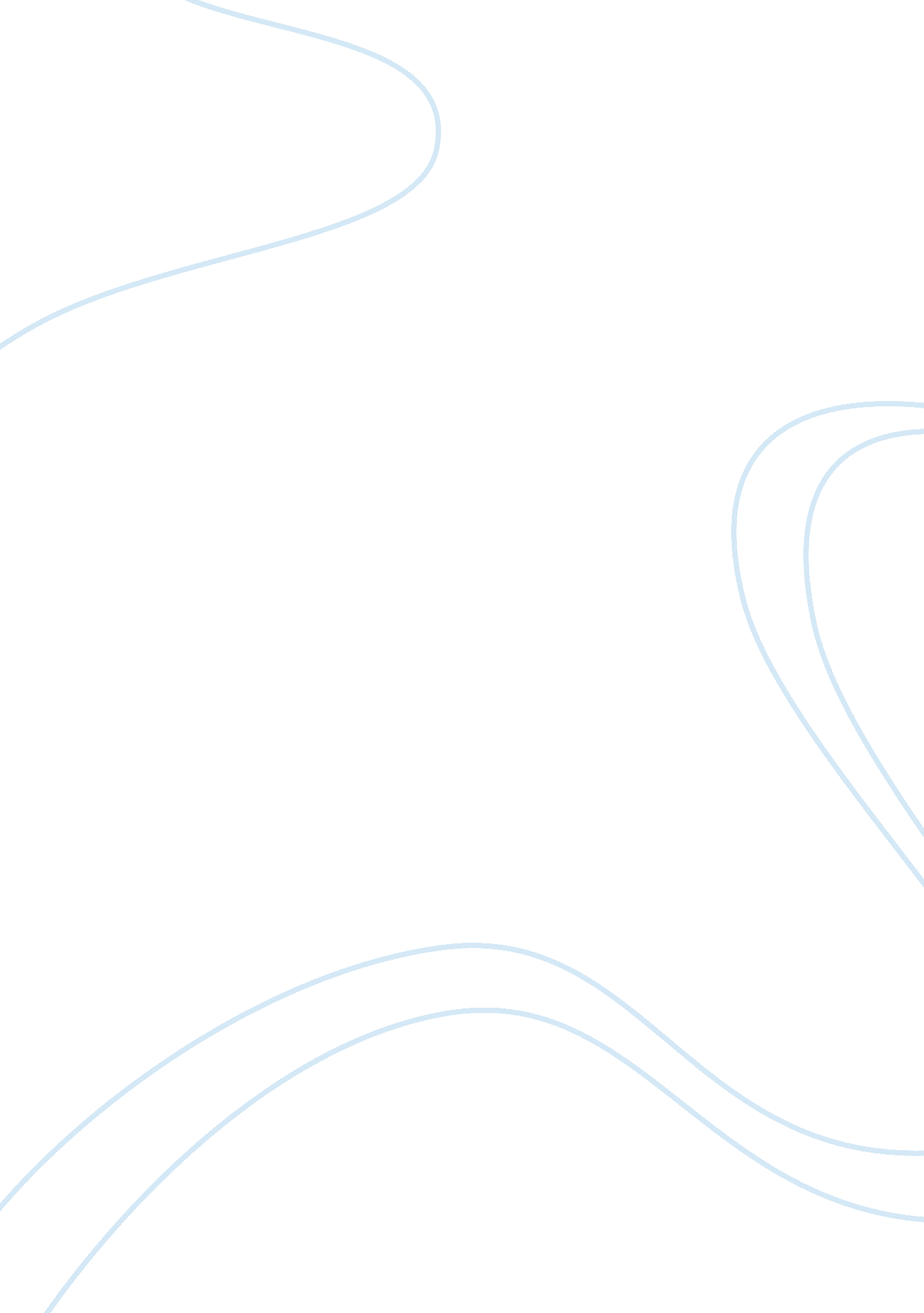 Term paper on nestle companyBusiness, Company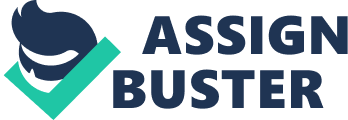 West university Subject: Submission of term paper on Nestle Company Dear Madam, The term paper at your hand is a report on Nestle Company. You assigned us to prepare this task as the part of this course requirement. While writing this term paper we have tried our best to follow your Instruction given in class. This term paper will fulfill the requirements of the course and help us to learn the practical experience of preparing a term paper. We sincerely hope that this term paper will et your expectations and it's explanation will demonstrate our ability to prepare a term paper. This term paper has been prepared by us tort the first time and also wealth a short time, for this reason there might be some errors. If you find any such errors In this term paper we apologize for that. We hope this term paper will be up to the level of your satisfaction and open to provide any clarification on this term paper. Sincerely yours Acknowledgement We are very thankful to Almighty Allah who gave us the opportunity, courage and insight to explore more knowledge to complete this whole and for his blessings that have brightened in all parts of our lives and our parent's whose prayers always supported us in every task. It is a great opportunity for us to write on a subject like " Marketing Strategy Of Nestle Company. At the time of writing this term paper we had gone through many books n websites which helped us to easily get acquainted with this new topic. We were actually focusing on the topics which were easy tort us to understand the subject. Acknowledge with great gratitude to the senior lecturer Shaft Named our respectiveteacher, who has always been helpful In making us understand deferent systems of how to create this term paper. We thank our team partners for their participation towards writing this term paper. We also thank all the people who directly and indirectly helped to finish this term paper. Table Of Content I OFF Introduction Company Profile Marketing Mix Segmentation Targeting Positioning Conclusion Page: O page: 03 Page: 04 page: 12 page: 17 age: 22 page: Nestle is undoubtedly one of the most proficientfoodcompany all over the world. The employees at Nestle have finagled to retain their standards to the most high- pitched level possible in the market. They make sure of the fact that the products of Nestle are definitely the BEST TO USE. Nestle has an assortment of products to offer and they all are the best of their types. For this project our main concern was to study the strategies followed by Nestle in regard to the marketing strategy. We got mom information from internet about the overall history and background of the company. We tried to cover all the main aspects of our course starting from some basic concepts to the complex ones. Now days for any company to progress in the market its marketing strategies are of supreme importance and that is the reason we opted for Nestle to try and recognize what exceptions they were doing to maintain their top position in the market. In Finding and Analysis we have described the marketing techniques observed at Nestle and then also did our analysis on these observed techniques. 